(Township of Warwick 3 on 3 Tournament)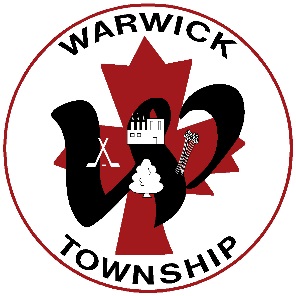 TEAM NAME:____________________________________________TEAM CONTACT, COACH OR MANAGER__________________________________________PLAYERS				DATE OF BIRTH			HIGHEST LEVEL PLAYED IN 2015/20161.___________________________________________________________________________________2____________________________________________________________________________________3.___________________________________________________________________________________4.___________________________________________________________________________________5____________________________________________________________________________________6____________________________________________________________________________________7____________________________________________________________________________________8____________________________________________________________________________________9____________________________________________________________________________________10___________________________________________________________________________________TEAM CONTACT__________________________________________________________PHONE #________________________________________________________________EMAIL__________________________________________________________________ADDRESS________________________________________________________________PLEASE CIRCLE WHICH DIVISION YOU WISH TO PARTICIPATE IN?ATOMPEEWEEBANTAMCOMPETITIVENON COMPETITIVESubmit completed form by email to watfordarena@warwicktownship.ca or by fax at (519)876-3531 